Feuille d’Auteuil n°8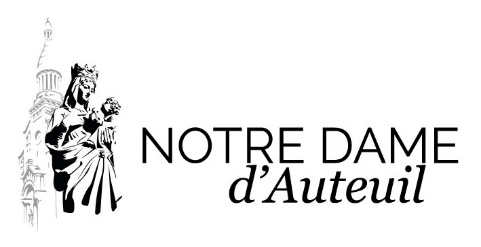 2ème dimanche du Temps Ordinaire                                  Dimanche 16 janvier 2022COMMENCEMENT DES SIGNES : JÉSUS L’ACCOMPLIT À CANA DE GALILÉE (Cf. Jean 2, 11)Épiphanie, manifestation de Dieu sur le visage de l’homme : le témoignage en est rendu par les mages venu reconnaître le roi des Juifs en l’enfant à la crèche, par le Prophète et Dieu lui-même au Jourdain : « Lui vous baptisera dans l’Esprit et le feu… Tu es mon Fils bien-aimé en qui je trouve ma joie. » Et par le premier des signes à Cana, l’eau changée en vin. Et voici que l’Épiphanie sur Seigneur se poursuit donc dans le temps ordinaire de l’Église, dans sa fidélité à vivre en communion avec son Seigneur, esprit, âme et corps.Où est la manifestation ? Dans le signe rendu visible en réponse à l’appel de Marie et l’obéissance des serviteurs : « Tout ce qu’il vous dira, faites-le... les serviteurs savaient, eux qui avaient puisé l’eau. » Le signe est donné sur fond de détresse : « Ils n’ont plus de vin », la source de la joie est tarie au cœur des noces. Et c’est le signe du Royaume, des noces accomplies, de la joie retrouvée maintenant comme à l’heure de notre mort : « Tu as gardé le bon vin jusqu’à maintenant. »Qu’est-ce que le Christ me demande de faire ? nous demande faire ?  Sans doute de puiser dans les dons reçus et de les apprêter pour ceux qui cherchent la joie, la réalisation des noces, la vie. Les dons spirituels si variés répandus dans l’Église sont pour conspirer à l’unité du corps : « Faites ceci en mémoire de moi. » Ainsi Dieu se manifeste dans le signe qui rassemble et réjouit, qui à Cana déjà anticipe l’eucharistie du Seigneur et qui dans l’Église rend visible et réalise ce qu’il signifie : la joie de l’Alliance. Que cette joie anime le travail missionnaire de notre communauté d’ici à Pâques, particulièrement dans la mise en œuvre du synode de l’Église et dans le forum Wahou ! tout proche.Olivier Teilhard de ChardinChant d’entrée : Nous sommes le Corps du ChristDu livre d’Isaïe (62, 1-5)Pour la cause de Sion, je ne me tairai pas, et pour Jérusalem, je n’aurai de cesse que sa justice ne paraisse dans la clarté, et son salut comme une torche qui brûle. Et les nations verront ta justice ;
tous les rois verront ta gloire. On te nommera d’un nom nouveau que la bouche du Seigneur dictera. Tu seras une couronne brillante dans la main du Seigneur, un diadème royal entre les doigts de ton Dieu. On ne te dira plus : « Délaissée ! » À ton pays, nul ne dira : « Désolation ! » Toi, tu seras appelée « Ma Préférence », cette terre se nommera « L’Épousée ». Car le Seigneur t’a préférée, et cette terre deviendra « L’Épousée ». Comme un jeune homme épouse une vierge, ton Bâtisseur t’épousera. Comme la jeune mariée fait la joie de son mari, tu seras la joie de ton Dieu.	Psaume 95 (96)De la première lettre de saint Paul apôtre aux Corinthiens (12, 4-11)Frères, les dons de la grâce sont variés, mais c’est le même Esprit. Les services sont variés, mais c’est le même Seigneur. Les activités sont variées, mais c’est le même Dieu qui agit en tout et en tous. À chacun est donnée la manifestation de l’Esprit en vue du bien. À celui-ci est donnée, par l’Esprit, une parole de sagesse ; à un autre, une parole de connaissance, selon le même Esprit ; un autre reçoit, dans le même Esprit, un don de foi ; un autre encore, dans l’unique Esprit, des dons de guérison ; à un autre est donné d’opérer des miracles, à un autre de prophétiser, à un autre de discerner les inspirations ; à l’un, de parler diverses langues mystérieuses ; à l’autre, de les interpréter. Mais celui qui agit en tout cela, c’est l’unique et même Esprit : il distribue ses dons, comme il le veut, à chacun en particulier. Alléluia.  Dieu nous a appelés par l’Évangile à entrer en possession de la gloire de notre Seigneur Jésus Christ.Évangile de Jésus Christ selon saint Jean (2, 1-11)    En ce temps-là, il y eut un mariage à Cana de Galilée. La mère de Jésus était là. Jésus aussi avait été invité au mariage avec ses disciples. Or, on manqua de vin. La mère de Jésus lui dit : « Ils n’ont pas de vin. » Jésus lui répond : « Femme, que me veux-tu ? Mon heure n’est pas encore venue. » Sa mère dit à ceux qui servaient : « Tout ce qu’il vous dira, faites-le. » Or, il y avait là six jarres de pierre
pour les purifications rituelles des Juifs ; chacune contenait deux à trois mesures, (c’est-à-dire environ cent litres). Jésus dit à ceux qui servaient : « Remplissez d’eau les jarres. » Et ils les remplirent jusqu’au bord. Il leur dit : « Maintenant, puisez, et portez-en au maître du repas. » Ils lui en portèrent. Et celui-ci goûta l’eau changée en vin. Il ne savait pas d’où venait ce vin, mais ceux qui servaient le savaient bien, eux qui avaient puisé l’eau. Alors le maître du repas appelle le marié et lui dit : « Tout le monde sert le bon vin en premier et, lorsque les gens ont bien bu, on apporte le moins bon. Mais toi, tu as gardé le bon vin jusqu’à maintenant. » Tel fut le commencement des signes que Jésus accomplit. C’était à Cana de Galilée. Il manifesta sa gloire, et ses disciples crurent en lui.Prière universelle : Dieu très bon, écoute nos appels.Préparation des dons : Priez, frères et sœurs : Que mon sacrifice qui est aussi le vôtre, soit agréable à Dieu le Père.Le peuple se lève et répond : Que le Seigneur reçoive de vos mains ce sacrifice à la louange et à la gloire de son nom, pour notre bien et celui de toute l’Église.Chant de communion : Recevez le ChristAntienne Mariale : Je vous salue MariePièces d’orgue interprétées par Frédéric Blanc, organiste titulaire Entrée : Versets du Kyrie de la messe des paroisses, F. Couperin – Of. : Récit de cornet, F. Couperin Communion : Récit de tierce en taille, F. Couperin - Sortie : Dialogue sur les grands jeux. F. CouperinCARNET FAMILIAL, INTENTIONS DE PRIÈRE - priÈre paroissiale 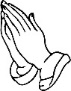 ►Ce dimanche 16 janvier, 2ème dimanche du temps ordinaire Pour prendre soin de soi et des autres, n’oublions pas le masque bien porté à partir de 6 ans. Pas de messe à 10h45 à la crypte, pendant tout le mois de janvier, les enfants du KT viennent à 10h30. Marche pour la Vie : départ à 13h30 place de Catalogne (14ème) ►Mardi 18 janvier nous entrons dans la semaine de prière pour l’unité des chrétiens ►Jeudi 20 janvier à 18h : pas de chapelet à Ste B. du fait de la préparation des confirmations ►Samedi prochain 22 janvier à 15h : confirmation des jeunes par Mgr Thibault Verny ►Dimanche prochain 23 janvier, 3ème dimanche du temps ordinaire Profession de foi des jeunes à la messe de 10h30 Quête pour les séminairesACTIVITÉS DE CETTE SEMAINE … ET CONFÉRENCE ISLAM LE 27/01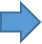 HIVER SOLIDAIRE 2022 : C’EST MAINTENANT ! Hiver Solidaire se prépare à rouvrir ses portes du 31 janvier au 31 mars. La paroisse accueillera 2 ou 3 personnes de la rue pour leur permettre d'avoir un dîner chaud et de dormir à l'abri.
Merci à l’équipe fondatrice de ce beau service, particulièrement à Grégoire et Camille Bouet qui nous ont lancés dans cette aventure il y a trois ans après avoir lancé les maraudes. Merci à la nouvelle équipe qui s’est constituée autour de Gaultier d’Andlau, Bertrand Durand-Mille et Cyril de Lachaise.
Nous avons besoin de vous ! Les modalités d’inscription seront détaillées dans la feuille paroissiale du 23/1 vous pouvez déjà vous manifester à nda16.hiversolidaire@gmail.com. LA CHARITÉ NOUS PRESSE… MERCI D’ENTENDRE L’APPEL DU CHRIST POUR…►L’atelier de reprographie de la paroisse : en lien avec le secrétariat, pour imprimer les documents nécessaires à la mission paroissiale… à commencer par la Feuille d’informations que vous avez en main. Contact : Claude Chalifour, 01 53 92 26 41 ; secretariat@notredamedauteuil.fr►L’aumônerie des jeunes d’Auteuil – JB Say : certains catéchistes et animateurs souhaiteraient être doublés les mardis de préférence et/ou jeudi dès 17h30.Contact : Dominique Reypin - 06.29.45.26.93 -  aumonerieauteuiljbsay@gmail.com ►Les maraudeurs : le mardi, visiter les personnes vivant dans la rue, vivre avec eux l’amitié de Jésus.Contact : Lorraine Monod, 0667009356 ; lorraine.monod@gmail.com►L’aumônerie de Sainte Perine : nous recherchons des bénévoles pour accompagner les personnes à la messe : 2 les jeudis à 14h30 à Ste Périne, 2 les vendredis à 14h30 à Rossini.Contact : Rose-Christine Rwemalika, 06 27 10 41 86 ;  rc.rwemalika@gmail.com 4-5-6 FÉVRIER : LES JOURNÉES D’AMITIÉ D’AUTEUIL À NOUVEAU CHAMBOULÉES… SNIF ! 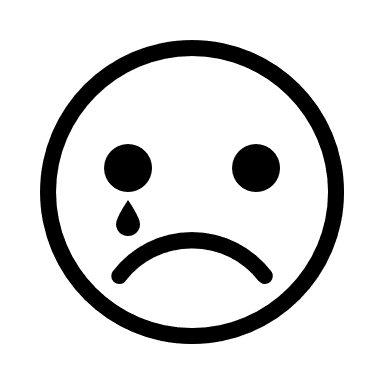 Avec tristesse, mais par prudence, il nous faut abandonner le fait de nous retrouver cette année encore autour des Journées d’amitié. Cependant, comment maintenir le lien ? Comment maintenir aussi nos revenus ? Nous allons innover grâce à vous. ►Nous réfléchissons à organiser un événement, style enveloppes-surprise, tombola, loto… Ce qui vous laisse le temps pour commencer, dès maintenant, à offrir des lots et plus tard de souscrire ou participer avec votre générosité habituelle ! Contact : 01 53 92 26 26.►Pour l’heure, nous suspendons la réception des objets tirés de vos placards et greniers initialement prévus du 17 au 28/1 au 64. Contactez le 06 49 98 36 12 si avez des dons avant tout déménagement. ►Par ailleurs, les confitures sont prêtes… porto, huile d’olive et miel et nombreux objets cousus main et superbes vous attendaient. Nous vous proposerons ces trésors à la sortie des messes d’ici à l’été.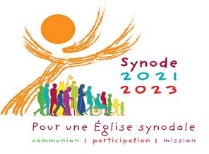 SYNODE DE l’ÉGLISE 2021-2023 : "COMMUNION, PARTICIPATION, MISSION"COMMENT MIEUX SERVIR, ENSEMBLE ? Dans le fil de la consultation paroissiale de 2019, nous voulons réfléchir ensemble à l’avenir de l’Église : À l’appel du Saint Père, en communion avec tous les diocèses du monde, nous voulons prier et échanger pour se mettre à l’écoute de l’Esprit Saint et répondre à la question : Comment vivre pleinement en Église la communion, la participation et la mission ? Comment voyez-vous la paroisse dans 5 ans ? À partir de ce nous faisons déjà, comment mieux servir, ensemble. Actifs ou non au sein de la paroisse, tous sont invités à participer, à prendre la parole autour de 4 temps forts. ►Janvier-février, groupes de partage ou simple enquête autour de vous : vos joies et vos déceptions dans la vie de l’Église, vos attentes, votre vision et vos idées pour l’Église. Remontez le fruit de vos échanges à synode@notredamedauteuil.fr. Si vous voulez partager en groupe, téléchargez le fichier des ateliers synodaux : https://www.notredamedauteuil.fr/actualites/atelier-synodal-2021-2022-ecoute-et-parole.pdf ►Jeudi 17 mars à 20h30, soirée paroissiale sur la réception du rapport de la CIASE : à la lumière du discours de clôture de l'Assemblée des Évêques de France à Lourdes, venez échanger sur le chemin de conversion et de fraternité auquel l’Église et donc nous-mêmes sommes appelés. Communiquez vos questions, commentaires et idées à conferenceciase@notredamedauteuil.fr   ►Mardi 29 mars à 20h30, soirée paroissiale sur notre communion et participation dans la mission : venez contribuer à la réflexion sur tel ou tel des chantiers missionnaires ouverts : l’accueil et l’écoute, la parole et la communication, la célébration liturgique, la gouvernance, l’engagement dans la société, le dialogue dans l’Église, l’œcuménisme, la formation.  ►Avril : synthèse paroissiale, remontée en vue d’une synthèse diocèse.Toutes les questions et retours sont essentiels. Et si chacun d’entre nous sollicitait la vision de 10 personnes, enfants, parents, voisins, collègues, commerçants… ?Ā VOS AGENDAS POUR LES PROCHAINS PÈLERINAGES !… ET D’ICI AU CARÊME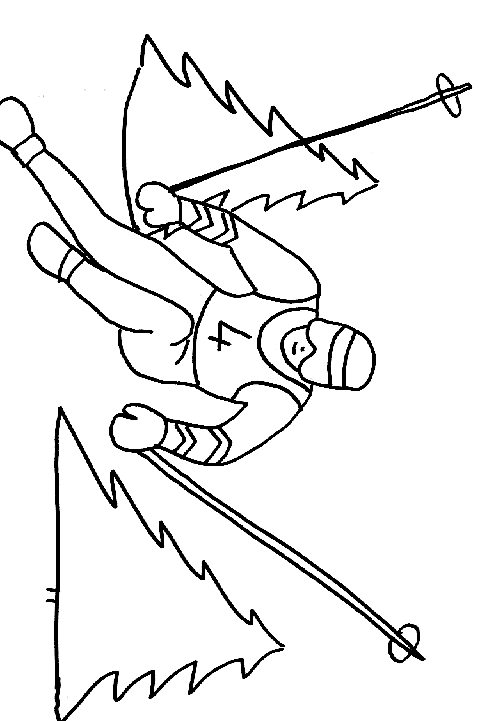 N’HÉSITEZ PAS À EmporteR cette feuille chez vous et À LA DIFFUSER AUTOUR DE VOus.Toutes ces informations et plus encore sur le site de la paroisse : notredamedauteuil.frPour la recevoir par mail chaque semaine, écrivez-nous à paroisse@notredamedauteuil.fr Notre-Dame d’Auteuil – 4 rue Corot 75016 PARIS – Tél : 01.53.92.26.26 Nous sommes le corps du ChristChacun de nous est un membre de ce corpsChacun reçoit la grâce de l'EspritPour le bien du corps entier (bis) 2. Dieu nous a tous appelés des ténèbres à sa lumière,pour former un seul corps baptisé dans l´Esprit.Dieu nous a tous appelés à l´amour et au pardon,pour former un seul corps baptisé dans l´Esprit. 1. Dieu nous a tous appelés à tenir la même  espérance,Pour former un seul corps baptisé dans l´Esprit.Dieu nous a tous appelés à la même sainteté,Pour former un seul corps baptisé dans l´Esprit. 3. Dieu nous a tous appelés à chanter sa libre louange,pour former un seul corps baptisé dans l´Esprit.Dieu nous a tous appelés à l´union avec son fils,pour former un seul corps baptisé dans l´Esprit. R/ Racontez à tous les peuples les merveilles du Seigneur !ou Allez dire au monde entier les merveilles de Dieu.R/ Racontez à tous les peuples les merveilles du Seigneur !ou Allez dire au monde entier les merveilles de Dieu.1. Chantez au Seigneur un chant nouveau,
chantez au Seigneur, terre entière,
chantez au Seigneur et bénissez son nom !3. Rendez au Seigneur, familles des peuples,
rendez au Seigneur, la gloire et la puissance,
rendez au Seigneur la gloire de son nom.2. De jour en jour, proclamez son salut,
racontez à tous les peuples sa gloire,
à toutes les nations ses merveilles !4. Adorez le Seigneur, éblouissant de sainteté.
Allez dire aux nations : Le Seigneur est roi !
Il gouverne les peuples avec droiture.1. Voici le Fils aimé du Père,
Don de Dieu pour sauver le monde.
Devant nous il est là, il se fait proche,
Jésus, l’Agneau de Dieu !2. Jésus, jusqu’au bout tu nous aimes,
Tu prends la condition d’esclave.
Roi des rois, tu t’abaisses jusqu’à terre
Pour nous laver les pieds.R. Recevez le Christ doux et humble,
Dieu caché en cette hostie.
Bienheureux disciples du Seigneur,
Reposez sur son cœur, apprenez tout de lui. 3. Seigneur, comme est grand ce mystère,
Maître comment te laisser faire ?
En mon corps, en mon âme pécheresse,
Tu viens pour demeurer.ObsèquesPrions pour nos frères défunts : Olivier de Blic et Christine Diacre le 10/01 ; Maryse Tricaud le 13/01 ; Annie Arlet le 18/01.Confirmations et professions de foiPortons dans notre prières les jeunes qui seront confirmés samedi prochain : ils sont 45, issus des trois communautés : francophone, portugaise et philippine. Ainsi que les 4 jeunes qui feront profession de foi le lendemain.Ce samedi 15/01puis le 22/01,de 10h15 à 11h45Catéchèse sur la messe avec le Père TeilhardAprès la 1ère rencontre du 9/1, deux rencontres autour du missel et des Saintes Écritures. Pour prendre conscience du mouvement général de la messe et d’entrer dans l’intelligence spirituelle de ce que nous faisons, de que Dieu fait. RV à Ste BernadetteMercredi 19/01 à 14h Réunion du Mouv. sacerdotal marial avec le P. Rolland. RV à la crypte.Mercredi 19/01 à 14h45Après-midi ateliers avec Marthe et Marie – RV au 4 rue Corot, salle BrottierJeudi 20/01 à 21hAdoration pour les jeunes – RV à la crypteSamedi 22/01 à 17h30 (après les confirmations)Catéchèse parents/enfants pour la préparation à la 1ere communion (CM1). RV à Ste BernadetteJeudi 27/01 à 20h304ème conférence sur l’islam : « Faut-il avoir peur de l’islam ? » RV au 64 T.G.Samedi 02/04 pmPèlerinage à ND de Boulogne en communion avec les malades Du lun. 25 au j. 28/04Pèlerinage diocésain de Lourdes avec Mgr Ph. Marsset, en lien avec l’ABIIF Du ven. 10 au d. 12/06Pèlerinage des mères de famille à CotignacRéunion d’information lundi 7 février à 20h30 au 4 rue Corot Du j. 30/6 au d. 03/07Pèlerinage des pères de famille à VézelayJeudi 10/02 3ème conférence sur l’écologie : « La création est un don » (M. Rémi Brague)Samedi 12/02 Représentation autour de la vie de Ste Bernadette, chapelet et adoration par les enfants de la Petite Sentinelle. RV en début d’après-midi à Ste BernadetteDimanche 13/02 Onction des malades au cours de la messe de 10h30 à Sainte BernadetteDu d. 20/2 au d. 27/02Camp Ski Multisport dans le Vercors - garçons et filles (11-17 ans) www.ecyd.frDu d. 27/2 au s. 5/03Camp Ski alpin à Combloux - garçons et filles (11-17 ans) www.ecyd.fr